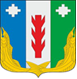 СОБРАНИЕ  ДЕПУТАТОВ ПОРЕЦКОГО МУНИЦИПАЛЬНОГО ОКРУГАЧУВАШСКОЙ РЕСПУБЛИКИРЕШЕНИЕСобрания депутатов первого созываот 29 сентября 2022 года № С-01/21с.Порецкое           В соответствии с Федеральным законом от 06.10.2003 № 131-ФЗ «Об общих принципах организации местного самоуправления в Российской Федерации» Собрание депутатов Порецкого муниципального округа Чувашской Республики решило:Образовать три постоянных комиссии Собрания депутатов Порецкого муниципального округа Чувашской Республики первого созыва и утвердить их состав:	Глухов Алексей Иванович - депутат Порецкого избирательного округа № 13;1) постоянная комиссия по бюджету и экономике, АПК, земельным и имущественным отношениям:-Артамохина Вера Константиновна –  депутат Сиявского избирательного округа № 6;-Красненкова Надежда Ивановна – депутат Порецкого избирательного округа № 17;-Седойкин Сергей Павлович – депутат Напольновского избирательного округа № 3;-Куторкина Ирина Александровна - депутат Порецкого избирательного округа № 18.-Баланова Анна Николаевна – депутат Кудеихинского избирательного округа № 5;-Кудявнин Иван Викторович – депутат Рындинского избирательного округа № 11;2) постоянная комиссия по социальным вопросам, законности и правопорядку, депутатской этике и развитию местного самоуправления:-Гаранина Людмила Алексеевна – депутат Порецкого избирательного округа № 14;-Елесина Ирина Александровна – депутат Порецкого избирательного округа № 15;-Глушенков Николай Викторович - депутат Семеновского избирательного округа № 8;-Кутрова Вера Николаевна - депутат Мишуковского избирательного округа № 10;-Герасимов Валерий Викторович – депутат Сыресинского избирательного округа № 12;-Ефимова Наталья Михайловна – депутат Порецкого избирательного округа № 16;3) постоянная комиссия по вопросам ЖКХ, строительства, транспорта, связи:-Глухов Алексей Иванович - депутат Порецкого избирательного округа № 13;-Флегонтова Наталья Викторовна  – депутат Козловского избирательного округа № 4; -Макарова Наталья Ивановна –  депутат Напольновского избирательного округа № 2;-Егорова Антонина Ивановна– депутат Октябрьского избирательного округа № 7;-Фонштейн Александр Валентинович – депутат Порецкого избирательного округа № 20;-Якимушкин Сергей Николаевич – депутат Анастасовского избирательного округа № 1;-Салдаев Алексей Васильевич - депутат Порецкого избирательного округа № 20.	Салдаев Алексей Васильевич - депутат Порецкого избирательного округа № 202. Настоящее решение подлежит опубликованию в издании «Вестник Поречья» и размещению на официальном сайте Порецкого района в сети «Интернет».3. Настоящее решение вступает в силу со дня его подписания.О создании постоянных комиссий Собрания депутатов Порецкого муниципального округа Чувашской Республики первого созыва и утверждении их составаПредседатель Собрания депутатов Порецкого муниципального округа                                         Л.Г.Васильев